ENGLISH EXAM – SECOND GRADEUNIT 4 (COMPARATIVE CHART)STUDENT’S NAME: _______________________________________ GROUP: _______ TEACHER’S NAME: _____________________________ DATE: ___________________MARK YOUR ANSWERS HEREINSTRUCTIONS: CHOOSE THE CORRECT ANSWER.Match the type of media with the examples.Broadcast mediaPrint mediaDigital mediaV. NewspaperW. E-bookX. Television1X, 2W, 3V1V, 2X, 3W1X, 2V, 3W1V, 2W, 3X Look at the images and identify the newspaper sections.V. International newsW. SportsX. WeatherY. PoliticsZ. Classified ads1X, 2Y, 3V1W, 2Z, 3Y1Z, 2V, 3Z 1V, 2W, 3XChoose the correct newspaper section for each case.If you want to check the final score of a baseball game, you can read the ________ section.If you are interested in checking information from the place you live, you should check the  ________ section.If you are interested in renting an apartment you should search for in the ________ section.politics, travel, economytravel, crime, localculture, international, societysports, local, classified adsMatch the headings with the sections of the newspapers.Heavy rains in Veracruz.Euro emerges as a brave bet against dollar.Cristiano Ronaldo scores hat-trick for Portugal.Five things to see at the architecture festival.weather, economy, sports, artslocal, politics, sports, societyclassified ads, international, arts, sportscrime, society, culture, localMatch the pictures with the leads from a newspaper article.1X, 2Y, 3Z1Y, 2Z, 1X1Y, 2X, 3Z1X, 2Z, 2YIdentify the parts of a newspaper.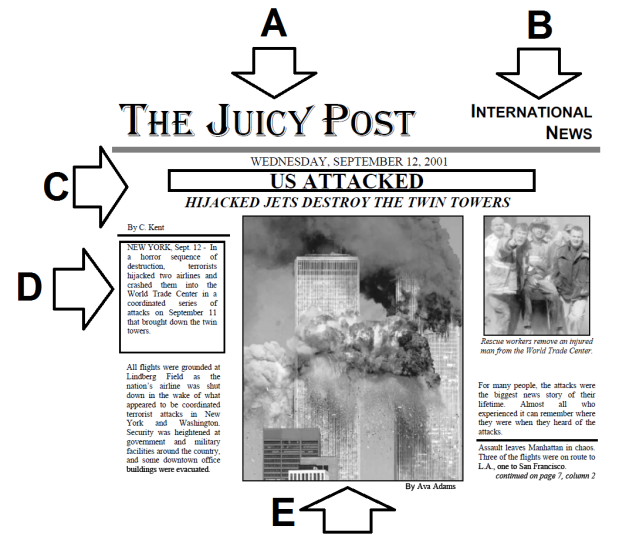 Lead photoHeadlineLeadSectionName of the newspaper1C, 2D, 3B, 4A, 4E1E, 2C, 3D, 4B, 5A1A, 2B, 3E, 4D, 5C1B, 2A, 3C, 4F, 4DRead the text and identify the problem.Society TodaySense media reportNarcotic drugsMobile addictionLook at the comparative chart about the news and answer the questions.Which newspaper article is aimed for children aged 3-10?MPONWhich newspaper article does it give you information about why the polar bears are dying?MPONWhich one is the latest newspaper article?MPONSCORE:12345678910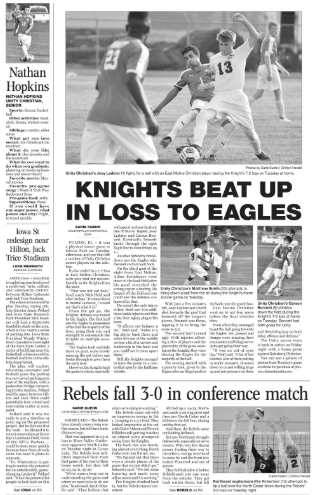 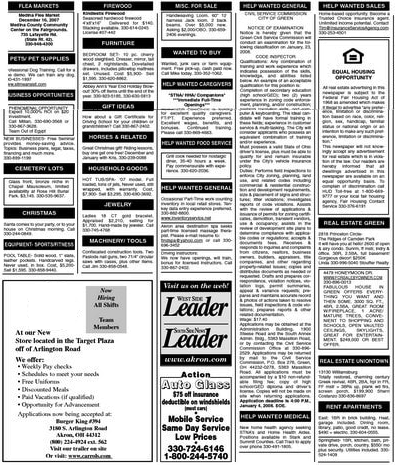 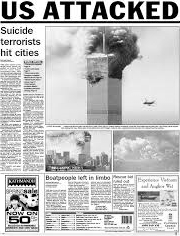 123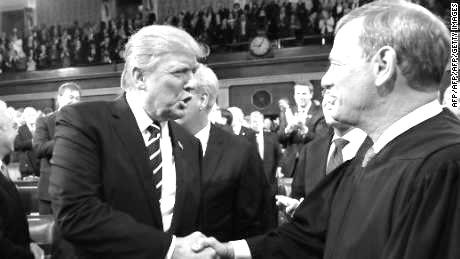 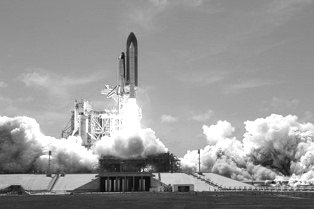 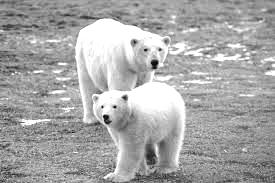 123XA powerful rocket was launched today in Florida. The spacecraft has entered the Earth's orbit, where it will stay for 27 days.YSupreme Court stops Trump financial documents from going to House on Wednesday. ZPolar bears could become extinct faster than was feared, Dr. Thompson says. They are starving because of Global Warming.A report published in Society Today revealed some alarming statistics about teenage phone addiction. Researchers at Common Sense Media report that most teenagers feel pressured to respond to messages as soon as they get them, and half of today’s teenagers admit to being addicted to their phones.HeadlineAudienceDateMPolar bears face threat of extinction: 10 reasonsTeenagers2019NCanada‘s effort to save polar bearsAdults1980OMy friend the polar bear Kids2017PHow can we save polar bear from extinctionTeenagers and adults1999